                                   	OMB No. 2060-0336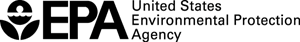 	Approval Expires: MM/DD/YYYYThe purpose of this form is to ensure that fee payments made by check are credited to the proper facility and to the proper government account. Send this form, along with form FEE and the check, to the appropriate lockbox bank address listed on the following page. This form is required whenever you pay by check, including for initial fee payment and to pay annual fees. Part 71 fees may be paid by check or electronically, and further information on making payments by check or electronically is provided on the following page.TWO PAYMENT OPTIONS FOR PART 71 FEES:	OPTION 1 - CHECK PAYMENT VIA U.S. POSTAL SERVICE Fee payment shall be in U.S. currency drawn on a U.S. bank. Check should be made out to the order of the “U.S. Environmental Protection Agency."Indicate on the check that the payment is for “Part 71 Fee Payment.”Make a photocopy of the check.Send the following to the EPA region (or delegate agency): Form FEE (EPA Form 5900-03) and Photocopy of checkSend the following to the address below:Form FF (EPA Form 5900-06) and Original checkTips for Completing form FF (Fee Filing Form)Source Location: Physical location - Street address (if any), City, County, and State. Mailing Address: Address for the EPA to send correspondence. This address may be different from the source location, such as a corporate office.EPA Region: EPA region in which the source is located (e.g., EPA Region 8).Contact: Person that can best answer questions concerning fee payment. OPTION 2 – ONLINE PAYMENTPart 71 fees can be paid online at www.pay.gov using form “SFO 1.1 (EPA Miscellaneous Payments - Cincinnati Finance Center).” Note that EPA Form 5900-06 cannot be used for online payments. Tips for completing online form SFO 1.1: From the “Type of Payment” drop down menu, select “Other/Miscellaneous” On the “Bill# or description” line, enter “Part 71 Fee Payment”In the “Comments” box, enter the source or facility name and the part 71 permit number associated with this payment. After submitting payment online, send the following to the EPA region (or delegate agency): Form FEE (EPA Form 5900-03) and Copy of the electronic payment confirmation generated by the online payment system. FOR MORE INFORMATION: The following link provides detailed information on how to make payments to EPA for part 71 fees, penalties, and interest, including contact information for EPA’s Accounts Receivable Branch in Cincinnati https://www.epa.gov/financial/makepayment   Questions/inquiries may be sent to:	CollectionInquiryMailbox@epa.gov  				Laura Collier - collier.laura@epa.gov  				Stacey Church - church.stacey@epa.govFederal Operating Permit Program (40 CFR Part 71)FEE FILING FORM (FF)Source or Facility Name_________________________________________________	Source Location  ____________________________________________________________EPA Region where Source Located ____________________  _Mailing Address:	Street/P.O. Box ______________________________ 			City___________________________________________________   	State ______    ZIP __________ - ______Contact Person:_____________________________	  Title______________________________	   Telephone (   ____ )      ____ - _  _________    Ext. __________ Total Fee Payment Remitted:	$ __________________._____Paperwork Reduction Act Burden Statement: This collection of information is approved by OMB under the Paperwork Reduction Act, 44 U.S.C. 3501 et seq. (OMB Control No. 2060-0036). Responses to this collection of information are mandatory (40 CFR 71). An agency may not conduct or sponsor, and a person is not required to respond to, a collection of information unless it displays a currently valid OMB control number. The public reporting and recordkeeping burden for this collection of information is estimated to 268 hours per response. Send comments on the Agency’s need for this information, the accuracy of the provided burden estimates and any suggested methods for minimizing respondent burden to the Regulatory Support Division Director, U.S. Environmental Protection Agency (2821T), 1200 Pennsylvania Ave., NW, Washington, D.C. 20460. Include the OMB control number in any correspondence. Do not send the completed form to this addressAddress for Regular Mail 
(U.S. Postal Service): U.S. EPAOCFO/OC/ACAD/FCBAttn:  Collections Team1300 Pennsylvania Ave NWMail Code 2733RWashington, DC  20004